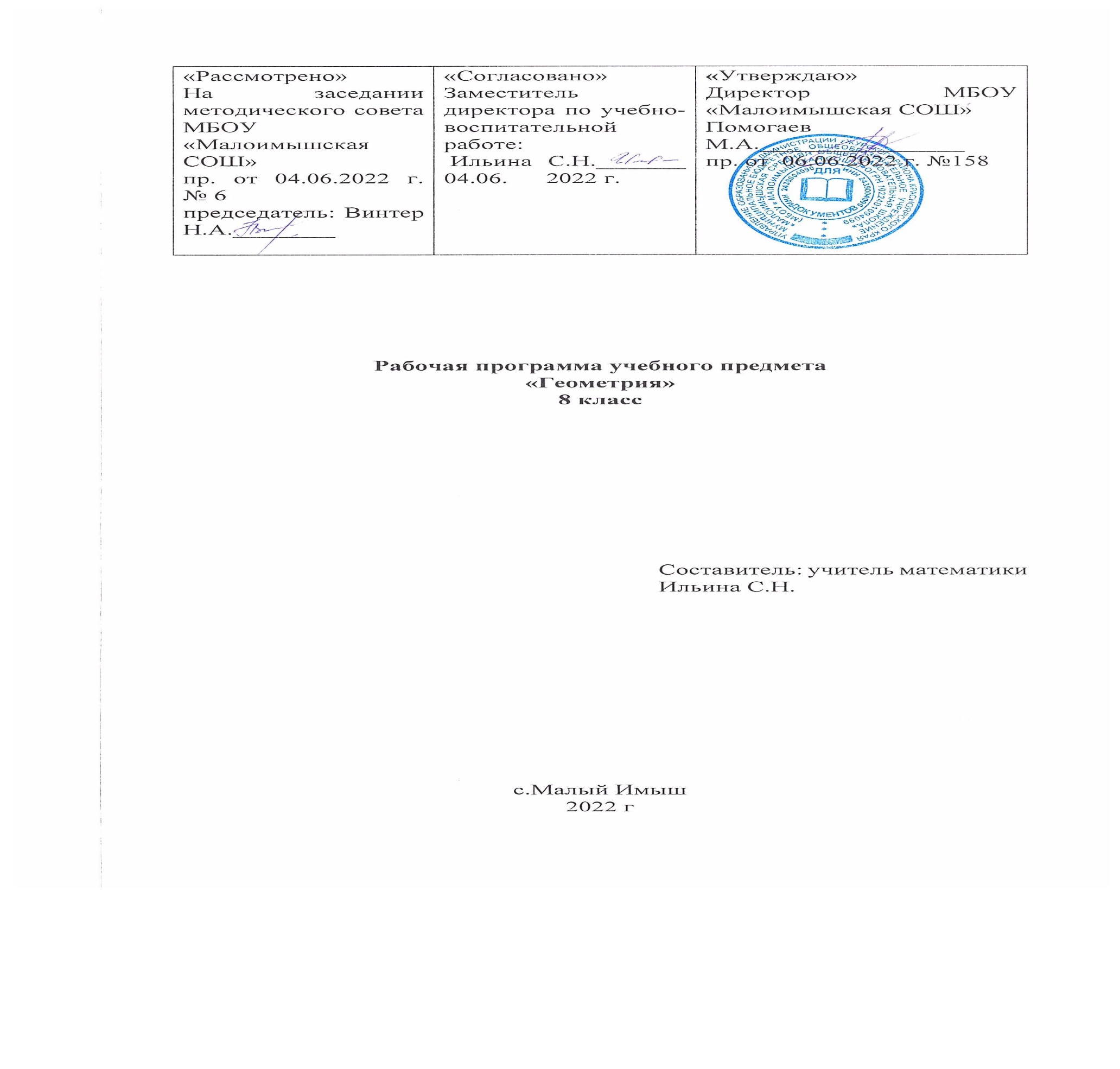 Пояснительная запискаРабочая программа учебного предмета «Геометрия» для обучающихся 8 класса, составлена с использованием нормативно-правовой базы:Закон РФ «Об образовании в РФ» (от 29.12.2012.т №273-ФЗ);Федеральный государственный образовательного стандарта основного общего образования, утверждённый приказом Министерства образования и науки Российской федерации от 17.12.2010 № 1897 с изменениями, внесёнными приказами от 29.12.2014 №1644, от31.12.2015 №1577;Примерная основная образовательная программа основного общего образования (одобрена решением федерального учебно-методического объединения по общему образованию, протокол от 8 апреля 2015 г.№ 1/15 в редакции пр.№ 1/20 от 04.02.2020;Письмо департамента государственной политики в сфере общего образования от 28 октября 2015 г.№08- 1786 «О рабочих программах учебных предметов»;Устав МБОУ «Малоимышская СОШ»;Основная образовательная программа основного общего образования МБОУ «Малоимышская СОШ», (утв.пр. от 31.08.2020г. № 239) Авторская программа.программы общеобразовательных учреждений по геометрии для 7-9 классов, составитель Бурмистрова.., автор Атанасян Л.С. – М.: Просвещение,  2018гПрограмма воспитания МБОУ «Малоимышская СОШ» на 2021-2025 гг., протокол №6 от 25.06.2021 г., Приказ №244 от 28.06.2021 г.Общая характеристика учебного предметаГеометрия — один из важнейших компонентов математического образования, необходимый для приобретения конкретных знаний о пространстве и практически значимых умений, формирования языка описания объектов окружающего мира, для развития пространственного воображения и интуиции, математической культуры, для эстетического воспитания обучающихся. Изучение геометрии вносит вклад в развитие логического мышления, в формирование понятия доказательства.В соответствии с учебным планом МБОУ Малоимышской СОШ:Цели изучения геометрии:изучение свойств геометрических фигур на плоскости;формирование пространственных представлений;развитие логического мышления и подготовка аппарата, необходимого для изучения смежной дисциплины физика и курса стереометрии в старших классахПрограмма воспитания является обязательной частью основных образовательных программ, направлена на решение проблем гармоничного вхождения обучающихся в социальный мир и налаживания ответственных взаимоотношений с окружающими их людьми.Модуль «Школьный урок» имеет потенциал:установление доверительных отношений между учителем и его учениками;использование воспитательных возможностей содержания учебного предмета через демонстрацию детям примеров ответственного, гражданского поведения, проявления человеколюбия и добросердечности и др.;применение на уроке интерактивных форм работы учащихся: интеллектуальных игр, стимулирующих познавательную мотивацию школьников;инициирование и поддержка исследовательской деятельности школьников в рамках реализации ими индивидуальных и групповых исследовательских проектов.Планируемые результатыЛичностные результаты освоения основной образовательной программыРоссийская гражданская идентичность (патриотизм, уважение к Отечеству, к прошлому и настоящему многонационального народа России, чувство ответственности и долга перед Родиной, идентификация себя в качестве гражданина России, субъективная значимость использования русского языка и языков народов России, осознание и ощущение личностной сопричастности судьбе российского народа). Осознание этнической принадлежности, знание истории, языка, культуры своего народа, своего края, основ культурного наследия народов России и человечества (идентичность человека с российской многонациональной культурой, сопричастность истории народов и государств, находившихся на территории современной России); интериоризация гуманистических, демократических и традиционных ценностей многонационального российского общества. Осознанное, уважительное и доброжелательное отношение к истории, культуре, религии, традициям, языкам, ценностям народов России и народов мира.Готовность и способность обучающихся к саморазвитию и самообразованию на основе мотивации к обучению и познанию; готовность и способность осознанному выбору и построению дальнейшей индивидуальной траектории образования на базе ориентировки в мире профессий и профессиональных предпочтений, с учетом устойчивых познавательных интересов.Развитое моральное сознание и компетентность в решении моральных проблем на основе личностного выбора, формирование нравственных чувств и  нравственного поведения, осознанного и ответственного отношения к собственным поступкам (способность кнравственному самосовершенствованию; веротерпимость, уважительное отношение к религиозным чувствам, взглядам людей или их отсутствию; знание основных норм морали, нравственных, духовных идеалов, хранимых в культурных традициях народов России, готовность на их основе к сознательному самоограничению в поступках, поведении, расточительном потребительстве; сформированность представлений об основах светской этики, культуры традиционных религий, их роли в развитии культуры и истории России и человечества, в становлении гражданского общества и российской государственности; понимание значения нравственности, веры и религии в жизни человека, семьи и общества). Сформированность ответственного отношения к учению; уважительного отношения к труду, наличие опыта участия в социально значимом труде. Осознание значения семьи в жизни человека и общества, принятие ценности семейной жизни, уважительное и заботливое отношение к членам своей семьи.Сформированность целостного мировоззрения, соответствующего современному уровню развития науки и общественной практики, учитывающего социальное, культурное, языковое, духовное многообразие современного мира.Осознанное, уважительное и доброжелательное отношение к другому человеку, его мнению, мировоззрению, культуре, языку, вере, гражданской позиции. Готовность и способность вести диалог с другими людьми и достигать в нем взаимопонимания (идентификация себя как полноправного субъекта общения, готовность к конструированию образа партнера по диалогу, готовность к конструированию образа допустимых способов диалога, готовность к конструированию процесса диалога как конвенционирования интересов, процедур, готовность и способность к ведению переговоров).Освоенность социальных норм, правил поведения, ролей и форм социальной жизни в группах и сообществах. Участие в школьном самоуправлении и общественной жизни в пределах возрастных компетенций с учетом региональных, этнокультурных, социальных и экономических особенностей (формирование готовности к участию в процессе упорядочения социальных связей и отношений, в которые включены и которые формируют сами учащиеся; включенность в непосредственное гражданское участие, готовность участвовать в жизнедеятельности подросткового общественного объединения, продуктивно взаимодействующего с социальной средой и социальными институтами; идентификация себя в качестве субъекта социальных преобразований, освоение компетентностей в сфере организаторской деятельности; интериоризация ценностей созидательного отношения к окружающей действительности, ценностей социального творчества, ценности продуктивной организации совместной деятельности, самореализации в группе и организации, ценности «другого» какравноправного партнера, формирование компетенций анализа, проектирования, организации деятельности, рефлексии изменений, способов взаимовыгодного сотрудничества, способов реализации собственного лидерского потенциала).Сформированность ценности здорового и безопасного образа жизни; интериоризация правил индивидуального и коллективного безопасного поведения в чрезвычайных ситуациях, угрожающих жизни и здоровью людей, правил поведения на транспорте и на дорогах.Развитость эстетического сознания через освоение художественного наследия народов России и мира, творческой деятельности эстетического характера (способность понимать художественные произведения, отражающие разные этнокультурные традиции; сформированность основ художественной культуры обучающихся как части их общей духовной культуры, как особого способа познания жизни и средства организации общения; эстетическое, эмоционально-ценностное видение окружающего мира; способность к эмоционально- ценностному освоению мира, самовыражению и ориентации в художественном и нравственном пространстве культуры; уважение к истории культуры своего Отечества, выраженной в том числе в понимании красоты человека; потребность в общении с художественными произведениями, сформированность активного отношения к традициям художественной культуры как смысловой, эстетической и личностно-значимой ценности).Сформированность основ экологической культуры, соответствующей современному уровню экологического мышления, наличие опыта экологически ориентированной рефлексивно-оценочной и практической деятельности в жизненных ситуациях (готовность к исследованию природы, к занятиям сельскохозяйственным трудом, к художественно-эстетическому отражению природы, к занятиям туризмом, в том числе экотуризмом, к осуществлению природоохранной деятельности).Метапредметные результаты освоения ООПМетапредметные результаты включают освоенные обучающимися межпредметные понятия и универсальные учебные действия (регулятивные, познавательные, коммуникативные), способность их использования в учебной, познавательной и социальной практике, самостоятельность планирования и осуществления учебной деятельности и организации учебного сотрудничества с педагогами и сверстниками, построение индивидуальной образовательной траектории.Межпредметные понятияУсловием формирования межпредметных понятий, таких как «система», «факт», «закономерность», «феномен», «анализ», «синтез»«функция», «материал», «процесс», является овладение обучающимися основами читательской компетенции, приобретение навыков работы с информацией, участие в проектной деятельности. В основной школе на всех предметах будет продолжена работа по формированию и развитию основ читательской компетенции. Обучающиеся овладеют чтением как средством осуществления своих дальнейших планов: продолжения образования и самообразования, осознанного планирования своего актуального и перспективного круга чтения, в том числе досугового, подготовки к трудовой и социальной деятельности. У выпускников будет сформирована потребность в систематическом чтении как в средстве познания мира и себя в этом мире, гармонизации отношений человека и общества, создания образа «потребного будущего».При изучении учебных предметов обучающиеся усовершенствуют приобретенные на первом уровне навыки работы с информацией и пополнят их. Они смогут работать с текстами, преобразовывать и интерпретировать содержащуюся в них информацию, в том числе:систематизировать, сопоставлять, анализировать, обобщать и интерпретировать информацию, содержащуюся в готовых информационных объектах;выделять главную и избыточную информацию, выполнять смысловое свертывание выделенных фактов, мыслей; представлять информацию в сжатой словесной форме (в виде плана или тезисов) и в наглядно-символической форме (в виде таблиц, графических схем и диаграмм, карт понятий — концептуальных диаграмм, опорных конспектов);заполнять и/или дополнять таблицы, схемы, диаграммы, тексты.В ходе изучения всех учебных предметов обучающиеся приобретут опыт проектной деятельности, способствующей воспитанию самостоятельности, инициативности, ответственности, повышению мотивации и эффективности учебной деятельности. В процессе реализации исходного замысла на практическом уровне овладеют умением выбирать адекватные задаче средства, принимать решения, в том числе в ситуациях неопределенности. Они получат возможность развить способности к разработке нескольких вариантов решений, к поиску нестандартных решений, анализу результатов поиска и выбору наиболее приемлемого решения.Перечень ключевых межпредметных понятий определяется в ходе разработки основной образовательной программы основного общего образования образовательной организации в зависимости от материально-технического оснащения, используемых методов работы и образовательных технологий.В соответствии с ФГОС ООО выделяются три группы универсальных учебных действий: регулятивные, познавательные, коммуникативные.Регулятивные УУДУмение самостоятельно определять цели обучения, ставить и формулировать новые задачи в учебе и познавательной деятельности, развивать мотивы и интересы своей познавательной деятельности. Обучающийся сможет:анализировать существующие и планировать будущие образовательные результаты;определять совместно с педагогом критерии оценки планируемых образовательных результатов;идентифицировать препятствия, возникающие при достижении собственных запланированных образовательных результатов;выдвигать версии преодоления препятствий, формулировать гипотезы, в отдельных случаях — прогнозировать конечный результат;ставить цель и формулировать задачи собственной образовательной деятельности с учетом выявленных затруднений и существующих возможностей;обосновывать выбранные подходы и средства, используемые для достижения образовательных результатов.Умение самостоятельно планировать пути достижения целей, в том числе альтернативные, осознанно выбирать наиболее эффективные способы решения учебных и познавательных задач. Обучающийся сможет:определять необходимые действия в соответствии с учебной и познавательной задачей и составлять алгоритм их выполнения;обосновывать и осуществлять выбор наиболее эффективных способов решения учебных и познавательных задач;определять/находить, в том числе из предложенных вариантов, условия для выполнения учебной и познавательной задачи;выстраивать жизненные планы на краткосрочное будущее (определять целевые ориентиры, формулировать адекватные им задачи и предлагать действия, указывая и обосновывая логическую последовательность шагов);выбирать из предложенных вариантов и самостоятельно искать средства/ресурсы для решения задачи/достижения цели;составлять план решения проблемы (описывать жизненный цикл выполнения проекта, алгоритм проведения исследования);определять потенциальные затруднения при решении учебной и познавательной задачи и находить средства для их устранения;описывать свой опыт, оформляя его для передачи другим людям в виде алгоритма решения практических задач;планировать и корректировать свою индивидуальную образовательную траекторию.Умение соотносить свои действия с планируемыми результатами, осуществлять контроль своей деятельности в процессе достижения результата, определять способы действий в рамках предложенных условий и требований, корректировать свои действия в соответствии с изменяющейся ситуацией. Обучающийся сможет:различать результаты и способы действий при достижении результатов;определять совместно с педагогом критерии достижения планируемых результатов и критерии оценки своей учебной деятельности;систематизировать (в том числе выбирать приоритетные) критерии достижения планируемых результатов и оценки своей деятельности;отбирать инструменты для оценивания своей деятельности, осуществлять самоконтроль своей деятельности в рамках предложенных условий и требований;оценивать свою деятельность, анализируя и аргументируя причины достижения или отсутствия планируемого результата;находить необходимые и достаточные средства для выполнения учебных действий в изменяющейся ситуации;работая по своему плану, вносить коррективы в текущую деятельность на основе анализа изменений ситуации для получения запланированных характеристик/показателей результата;устанавливать связь между полученными характеристиками результата и характеристиками процесса деятельности и по завершении деятельности предлагать изменение характеристик процесса для получения улучшенных характеристик результата;соотносить свои действия с целью обучения.Умение оценивать правильность выполнения учебной задачи, собственные возможности ее решения. Обучающийся сможет:определять критерии правильности (корректности) выполнения учебной задачи;анализировать и обосновывать применение соответствующего инструментария для выполнения учебной задачи;свободно пользоваться выработанными критериями оценки и самооценки, исходя из цели и имеющихся средств;оценивать продукт своей деятельности по заданным и/или самостоятельно определенным критериям в соответствии с целью деятельности;обосновывать достижимость цели выбранным способом на основе оценки своих внутренних ресурсов и доступных внешних ресурсов;фиксировать и анализировать динамику собственных образовательных результатов.Владение основами самоконтроля, самооценки, принятия решений и осуществления осознанного выбора в учебной и познавательной деятельности. Обучающийся сможет:анализировать собственную учебную и познавательную деятельность и деятельность других обучающихся в процессе взаимопроверки;соотносить реальные и планируемые результаты индивидуальной образовательной деятельности и делать выводы о причинах ее успешности/эффективности или неуспешности/неэффективности, находить способы выхода из критической ситуации;принимать решение в учебной ситуации и оценивать возможные последствия принятого решения;определять, какие действия по решению учебной задачи или параметры этих действий привели к получению имеющегося продукта учебной деятельности;демонстрировать приемы регуляции собственных психофизиологических/эмоциональных состояний.Познавательные УУДУмение определять понятия, создавать обобщения, устанавливать аналогии, классифицировать, самостоятельно выбирать основания и критерии для классификации, устанавливать причинно-следственные связи, строить логическое рассуждение, умозаключение (индуктивное, дедуктивное, по аналогии) и делать выводы. Обучающийся сможет:подбирать слова, соподчиненные ключевому слову, определяющие его признаки и свойства;выстраивать логическую цепочку, состоящую из ключевого слова и соподчиненных ему слов;выделять общий признак или отличие двух или нескольких предметов или явлений и объяснять их сходство или отличия;объединять предметы и явления в группы по определенным признакам, сравнивать, классифицировать и обобщать факты иявления;различать/выделять явление из общего ряда других явлений;выделять причинно-следственные связи наблюдаемых явлений или событий, выявлять причины возникновения наблюдаемых явлений или событий;строить рассуждение от общих закономерностей к частным явлениям и от частных явлений к общим закономерностям;строить рассуждение на основе сравнения предметов и явлений, выделяя при этом их общие признаки и различия;излагать полученную информацию, интерпретируя ее в контексте решаемой задачи;самостоятельно указывать на информацию, нуждающуюся в проверке, предлагать и применять способ проверки достоверности информации;объяснять явления, процессы, связи и отношения, выявляемые в ходе познавательной и исследовательской деятельности;выявлять и называть причины события, явления, самостоятельно осуществляя причинно-следственный анализ;делать вывод на основе критического анализа разных точек зрения, подтверждать вывод собственной аргументацией или самостоятельно полученными данными.Умение создавать, применять и преобразовывать знаки и символы, модели и схемы для решения учебных и познавательных задач. Обучающийся сможет:обозначать символом и знаком предмет и/или явление;определять логические связи между предметами и/или явлениями, обозначать данные логические связи с помощью знаков в схеме;создавать абстрактный или реальный образ предмета и/или явления;строить модель/схему на основе условий задачи и/или способа ее решения;создавать вербальные, вещественные и информационные модели с выделением существенных характеристик объекта для определения способа решения задачи в соответствии с ситуацией;переводить сложную по составу (многоаспектную) информацию из графического или формализованного (символьного) представления в текстовое и наоборот;строить схему, алгоритм действия, исправлять или восстанавливать неизвестный ранее алгоритм на основе имеющегося знания об объекте, к которому применяется алгоритм;строить доказательство: прямое, косвенное, от противного;анализировать/рефлексировать опыт разработки и реализации учебного проекта, исследования (теоретического, эмпирического) с точки зрения решения проблемной ситуации, достижения поставленной цели и/или на основе заданных критериев оценки продукта/результата.Смысловое чтение. Обучающийся сможет:находить в тексте требуемую информацию (в соответствии с целями своей деятельности);ориентироваться в содержании текста, понимать целостный смысл текста, структурировать текст;устанавливать взаимосвязь описанных в тексте событий, явлений, процессов;резюмировать главную идею текста;преобразовывать текст, меняя его модальность (выражение отношения к содержанию текста, целевую установку речи), интерпретировать текст (художественный и нехудожественный — учебный, научно-популярный, информационный);критически оценивать содержание и форму текста.Формирование и развитие экологического мышления, умение применять его в познавательной, коммуникативной, социальной практике и профессиональной ориентации. Обучающийся сможет:определять свое отношение к окружающей среде, к собственной среде обитания;анализировать влияние экологических факторов на среду обитания живых организмов;проводить причинный и вероятностный анализ различных экологических ситуаций;прогнозировать изменения ситуации при смене действия одного фактора на другой фактор;распространять экологические знания и участвовать в практических мероприятиях по защите окружающей среды.Развитие мотивации к овладению культурой активного использования словарей, справочников, открытых источников информации и электронных поисковых систем. Обучающийся сможет:определять необходимые ключевые поисковые слова и формировать корректные поисковые запросы;осуществлять взаимодействие с электронными поисковыми системами, базами знаний, справочниками;формировать множественную выборку из различных источников информации для объективизации результатов поиска;соотносить полученные результаты поиска с задачами и целями своей деятельности.Коммуникативные УУДУмение организовывать учебное сотрудничество с педагогом и совместную деятельность с педагогом и сверстниками; работать индивидуально и в группе: находить общее решение и разрешать конфликты на основе согласования позиций и учета интересов; формулировать, аргументировать и отстаивать свое мнение. Обучающийся сможет:определять возможные роли в совместной деятельности;играть определенную роль в совместной деятельности;принимать позицию собеседника, понимая позицию другого, различать в его речи мнение (точку зрения), доказательства (аргументы);определять свои действия и действия партнера, которые способствовали или препятствовали продуктивной коммуникации;строить позитивные отношения в процессе учебной и познавательной деятельности;корректно и аргументированно отстаивать свою точку зрения, в дискуссии уметь выдвигать контраргументы, перефразировать свою мысль;критически относиться к собственному мнению, уметь признавать ошибочность своего мнения (если оно ошибочно) и корректировать его;предлагать альтернативное решение в конфликтной ситуации;выделять общую точку зрения в дискуссии;договариваться о правилах и вопросах для обсуждения в соответствии с поставленной перед группой задачей;организовывать эффективное взаимодействие в группе (определять общие цели, распределять роли, договариваться друг с другом и т. д.);устранять в рамках диалога разрывы в коммуникации, обусловленные непониманием/неприятием со стороны собеседника задачи, формы или содержания диалога.Умение осознанно использовать речевые средства в соответствии с задачей коммуникации для выражения своих чувств, мыслей и потребностей для планирования и регуляции своей деятельности; владение устной и письменной речью, монологической контекстной речью. Обучающийся сможет:определять задачу коммуникации и в соответствии с ней отбирать и использовать речевые средства;представлять в устной или письменной форме развернутый план собственной деятельности;соблюдать нормы публичной речи, регламент в монологе и дискуссии в соответствии с коммуникативной задачей;высказывать и обосновывать мнение (суждение) и запрашивать мнение партнера в рамках диалога;принимать решение в ходе диалога и согласовывать его с собеседником;создавать письменные тексты различных типов с использованием необходимых речевых средств;использовать средства логической связи для выделения смысловых блоков своего выступления;использовать вербальные и невербальные средства в соответствии с коммуникативной задачей;оценивать эффективность коммуникации после ее завершения.Формирование и развитие компетентности в области использования информационно-коммуникационных технологий (далее — ИКТ). Обучающийся сможет:целенаправленно искать и использовать информационные ресурсы, необходимые для решения учебных и практических задач с помощью средств ИКТ;использовать для передачи своих мыслей естественные и формальные языки в соответствии с условиями коммуникации;оперировать данными при решении задачи;выбирать адекватные задаче инструменты и использовать компьютерные технологии для решения учебных задач, в том числе для: вычисления, написания писем, сочинений, докладов, рефератов, создания презентаций и др.;использовать информацию с учетом этических и правовых норм;создавать цифровые ресурсы разного типа и для разных аудиторий, соблюдать информационную гигиену и правила информационной безопасности.Предметными результатами изучения курса «Геометрии» в 8 классе являются формирование следующих умений.НАГЛЯДНАЯ ГЕОМЕТРИЯВыпускник научится:распознавать на чертежах, рисунках, моделях и в окружающем мире плоские и пространственные геометрические фигуры;распознавать развертки куба, прямоугольного параллелепипеда, правильной пирамиды, цилиндра и конуса;определять по линейным размерам развертки фигуры линейные размеры самой фигуры и наоборот;вычислять объем прямоугольного параллелепипеда;Выпускник получит возможность:вычислять объемы пространственных геометрических фигур, составленных их прямоугольных параллелепипедов;углубить и развить представления о пространственных геометрических фигурах;применять понятие развертки для выполнения практических расчетов.ГЕОМЕТРИЧЕСКИЕ ФИГУРЫВыпускник научится:пользоваться языком геометрии для описания предметов окружающего мира и их взаимного расположения;распознавать и изображать на чертежах и рисунках геометрические фигуры и их конфигурации;находить значения длин линейных элементов фигур и их отношения, градусную меру углов от 00 до 1800, применяя определения, свойства и признаки фигур и их элементов, отношения фигур (равенство, подобие, симметрии, поворота, параллельный перенос);оперировать с начальными понятиями тригонометрии и выполнять элементарные операции над функциями углов;решать задачи на доказательство, опираясь на изученные свойства фигур и отношений между ними и применяя изученные методы доказательств;решать несложные задачи на построение, применяя основные алгоритмы построения с помощью циркуля и линейки;решать простейшие планиметрические задачи в пространстве.Выпускник получит возможность:овладеть методами решения задач на вычисления и доказательства: методом от противного, методом подобия, методом перебора вариантов и методом геометрических мест точек;приобрести опыт применения алгебраического и тригонометрического аппарата и идей движения при решении геометрических задач;овладеть традиционной схемой решения задач на построение с помощью циркуля и линейки: анализ, построение, доказательство и исследование;научиться решать задачи на построение методом геометрического места точек и методом подобия;приобрести опыт исследования свойств планиметрических фигур с помощью компьютерных программ;приобрести опыт выполнения проектов по темам: «Геометрические преобразования на плоскости», «Построение отрезков по формуле».ИЗМЕРЕНИЕ ГЕОМЕТРИЧЕСКИХ ВЕЛИЧИНВыпускник научится:использовать свойства измерения длин, площадей и углов при решении задач на нахождение длины отрезка, длины окружности, длины дуги окружности, градусной меры угла;вычислять длины линейных элементов фигур и их углы, используя формулы длины окружности и длины дуги окружности, формулы площадей фигур;вычислять площади треугольников, прямоугольников, параллелограммов, трапеций, кругов и секторов;вычислять длину окружности, длину дуги окружности;решать задачи на доказательство с использованием формул длины окружности и длины дуги окружности, формул площадей фигур;решать практические задачи, связанные с нахождением геометрических величин (используя при необходимости справочники и технические средства);Выпускник получит возможность:вычислять площади фигур, составленных их двух или более прямоугольников, параллелограммов, треугольников, круга и сектора;вычислять площади многоугольников, используя отношения равновеликости и раносоставленности;приобрести опыт применения алгебраического и тригонометрического аппарата и идей движения при решении задач на вычисление площадей многоугольников.КООРДИНАТЫВыпускник научится:вычислять длину отрезка по координатам его концов; вычислять координаты середины отрезка;использовать координатный метод для изучения свойств прямых и окружностей;Выпускник получит возможность:овладеть координатным методом решения задач на вычисление и доказательство;приобрести опыт использования компьютерных программ для анализа частных случаев взаимного расположения окружностей и прямых;приобрести опыт выполнения проектов на тему «Применение координатного метода при решении задач на вычисление и доказательство».ВЕКТОРЫВыпускник научится:оперировать с векторами: находить сумму и разность двух векторов, заданных геометрически, находить вектор, равный произведению заданного вектора на число;находить для векторов, заданных координатами: длину вектора, координаты суммы и разности двух и более векторов, координаты произведения вектора на число, применяя при необходимости сочетательный, переместительный и распределительный законы;вычислять скалярное произведение векторов, находить угол между векторами, устанавливать перпендикулярность прямых.Выпускник получит возможность:овладеть векторным методом для решения задач на вычисление и доказательство;	приобрести опыт выполнения проектов на тему «Применение векторного метода при решении задач на вычисление и доказательство».Содержание учебного материалаЧетырёхугольники (14 ч)Многоугольники. Параллелограмм и трапеция. Прямоугольник, ромб, квадрат. Решение задач.Площадь (14 ч.)Площадь многоугольника. Площади параллелограмма, треугольника и трапеции. Теорема Пифагора. Решение задач.Подобные треугольники (19 ч.)Определение подобных треугольников. Признаки подобия треугольников. Применение подобия к доказательству теорем и решению задач. Соотношение между сторонами и углами прямоугольного треугольника.Окружность (17ч.)Касательная к окружности .Центральные и вписанные углы. Четыре замечательные точки треугольника. Вписанная и описанная окружности. Решение задач.Повторение.(6ч.)Решение задач.Формы и средства контроля, применяемые методы и технологииДля реализации рабочей программы на уроках алгебры используются разные формы и средства контроля: фронтальная беседа, индивидуальный вопрос обучающихся, контрольные, тестовые и самостоятельные работы. Используются разнообразные формы работы: в парах, в группах, индивидуально, дифференцированное обучение. Используются различные методы обучения: метод проектов, исследовательский и проблемный метод. Применяются разнообразные средства обучения: разноуровневые карточки, тесты, демонстрационный материал, таблицы.Учебно- методические средства обучения.Тематический план по геометрииВ соответствии с календарным учебным графиком МБОУ «Малоимышской СОШ» в 8 кл. содержится 35 недель. Представленное ниже Календарно-тематическое планирование по геометрии рассчитано на 70ч.(2ч.)Календарно-тематическое планирование по геометрииНОРМЫ ОЦЕНКИ ЗНАНИЙ, УМЕНИЙ И НАВЫКОВ УЧАЩИХСЯ ПО МАТЕМАТИКЕ.Оценка устных ответов учащихся по математике Оценка «5»ставится, если ученик: полно раскрыл содержание материала в объёме», предусмотренном программой учебников; изложил материал грамотным языком а определённой логической последовательности, точно используя математическую терминологию и символику; правильно выполнил рисунки, чертежи, графика, сопутствующие ответу; показал умение иллюстрировать теоретические положения конкретными примерами» применять их в новой: ситуации при выполнении практическою задания; продемонстрировал усвоение ранее изученных сопутствующих вопросов, сформированность и устойчивость используемых при ответе навыков и умений; отвечал самостоятельно без наводящих вопросов учителя. Возможны одна - две неточности при освещении второстепенных вопросов или в выкладках, которые ученик легко исправил по замечанию учителя.Отметка «4»ставится, если он удовлетворяет в основном требованиям на оценку «5», но при этом имеет один из недостатков: в изложении допущены небольшие пробелы, не исказившие математическое содержание ответа; допущены один - два недочета при освещении основною содержания ответа, исправленные по замечанию учителя; допущены ошибка или более двух недочётов при освещении второстепенных вопросов или в выкладках, легко исправленные по замечанию учителя.Отметка «3»ставится в следующих случаях: неполно или непоследовательно раскрыто содержание материала, но показано общее понимание вопроса и продемонстрированы умения, достаточные для дальнейшего усвоения программного материала (определённые«Требованиями к математической подготовке учащихся»); имелись затруднения или допущены ошибки в определении понятие, использовании математической терминологии, чертежах, выкладках, исправленные после нескольких наводящих вопросов учителя; ученик не справился с применением теории в новой ситуации при выполнении практического задания, но выполнил задания обязательного уровня сложности по данной теме; при знании теоретического материала выявлена недостаточная сформированность основных умении и навыков».Отметка "2"ставится в следующих случаях: не раскрыто основное содержание учебного материала;· обнаружено незнание или непонимание учеником большей или наиболее важное части учебного материала; допущены ошибки в определении понятий» при использовании математическое терминологии, в рисунках, чертежах или графиках, в выкладках, которые не исправлены после нескольких наводящих вопросов учителя.Отметка «1»ставится, если: ученик обнаружил полное незнание и непонимание изучаемого учебного материала или не смог ответить ни на один из поставленных вопросов по изучаемому материалу.Оценка письменных контрольных работ учащихся Отметка «5»ставится, если: работа выполнена полностью; в логических рассуждениях и обосновании решения нет пробелов и шибок; в решении нет математических ошибок (возможна одна неточность, описка, не являющаяся следствием незнания или непонимания учебного материала).Отметка «4»ставится, если: работа выполнена полностью» но обоснования шагов решения недостаточны (если умение обосновывать рассуждения не являлось специальнымобъектом проверки); допущена одна ошибка или два-три недочёта в выкладках, рисунках, чертежах или графиках (если эти виды работы не являлись специальным объектом проверки).Отметка «3»ставится, если: допущены более одной ошибки или более двух-трёх недочётов в выкладках, чертежах или графиках, но учащийся владеет обязательными умениями по проверяемой теме;Отметка «2»ставится, если: допущены существенные ошибки, показавшие, что учащийся не владеет обязательные умениями по данной теме в полной мере;Отметка «1»ставится, если: работа показала полное отсутствие у учащегося обязательных знаний и умений по проверяемой теме или значительная часть работы выполнена не самостоятельно.Название образовательной области предметаУчебник:	автор, название, год издания, кем рекомендован идопущен.Учебная	программа: автор,названиеДидактический	материал для обучающихсяМетодическая	литература	для учителяГеометрия.Атанасян			Л.С., В.Ф.Бутузов	и		др.. Геометрия:	учебник для	7–9		классов общеобразовательных учреждений–М.: Просвещение, 2012Геометрия.	7-9классы.(Л.С.Атанасян, В.Ф.Бутузов,Кадомцев)Дорофеев	Г.В. Контрольные работы для 7– 9 классов - М.: Просвещение, 2012.Зив Б.Г., Мейлер В.М.. Геометрия: дидактические материалы к учебнику 8 класса - М.: Просвещение, 2012.Геометрия. Сборник рабочих программ: 7-9 классы. (Авторы: Бурмистрова)Авторская программа.программы общеобразовательныхучреждений по геометрии для 7-9 классов,	составитель Бурмистрова.., автор Атанасян Л.С. – М.: Просвещение, 2018гТемаКол- во часовВ том числеВ том числеОсновные виды деятельности обучающихсяТемаКол- во часовКонтрольные работытестыОсновные виды деятельности обучающихсяЧетырехугольники14ч.22Формулировать определение многоугольника; какие вершины называются соседними, противоположными; какие стороны называются противоположными; определение диагонали, формулы суммы углов многоугольника.Характеризовать, различать, находить на рисунке и изображать				выпуклый			и			невыпуклый многоугольники,			изображать				его		диагонали, использовать	свойства	многоугольников	при решении	задач		различной	степени		трудности, выводить		формулы	суммы			углов		выпуклого многоугольника и четырёхугольника Формулировать			определение			параллелограмма; трапеции,			прямоугольника,		ромба,			квадрата, свойства и признаки этих четырёхугольников.Характеризовать, различать, находить на рисунке и изображать фигуры и их элементы (стороны, вершины, диагонали высоты);Доказывать свойства и признаки данных четырёхугольников и применять их при решении задач различной степени трудности. Применять полученные знания при решении типовых задач и задач более сложных, требующих переноса знанийи умений.Площадь14ч.11Знать единицы измерения площади, иметьпредставление о площади многоугольника как о некоторой неотрицательной величине, свойстваплощадей, формулы площади квадрата и прямоугольника, понятие основания и высоты параллелограмма, треугольника, трапеции, формулу площади параллелограмма, треугольника, трапеции. Применять свойства площадей и формулы площади квадрата и прямоугольника при решении задач различного уровня сложности, на уровне выше обязательного доказывать формулу площади прямоугольника, иметь представление о выводеформулы площади квадрата, выводить формулы площади параллелограмма, треугольника, трапеции, и применять их при решении задач различной степени трудности. Знать формулировку теоремы Пифагора (словесную и формулу), формулировку теоремы, обратной теореме Пифагора, иметьпредставление о пифагоровых треугольниках, какой треугольник называется египетским, иметь возможность ознакомиться с историей теоремы Пифагора.Доказывать теорему Пифагора и применять её при решении задач различной степени трудности, на уровне выше стандарта иметь представление одругих доказательствах теоремы, доказывать теорему, обратную теореме Пифагора. Применять полученные знания при решении типовых задач и задач более сложных, требующих переноса знаний и уменийПодобные треугольники19ч.21Формулировать определение отношение отрезков, определение пропорциональных отрезков,определение подобных треугольников, какие стороны называются сходственными, как относятся площади подобных треугольников. Формулировать признаки подобия треугольниковнаходить пропорциональные отрезки, указыватьсходственные стороны и соответствующие углы подобных треугольников, применять изученный материал к решению задач различной степени трудности, на уровне выше стандарта доказывать теорему об отношении площадей подобных треугольников.Доказывать и применять признаки подобия треугольников при решении задач различной степени трудности. Формулирует определение средней линии треугольника, теоремы о средней линии треугольника, свойство точки пересечения медиан треугольника. Доказывать теорему о средней линии треугольника, о свойстве точки пересечения медиан. Формулирует определение среднего пропорционального (среднего геометрического) для отрезков, теоремы о пропорциональных отрезках в прямоугольном треугольнике, определение синуса, косинуса и тангенса острого угла прямоугольного треугольника, основные тригонометрические тождества, значения синуса, косинуса и тангенса углов 30, 45, 60 градусов.Выводить основные тригонометрические тождества, находить значения синуса, косинуса и тангенса углов в 30, 45, 60 градусов, применять соотношения между сторонами и углами в прямоугольном треугольнике при решении задач различной степени трудности. Выводить формулы о пропорциональных отрезках в прямоугольном треугольнике и применять их при решении задач.Окружность17ч.11Знать о взаимном расположении прямой и окружности, определение касательной к окружности, формулировки теорем о свойствекасательной и признак касательной, свойствоотрезков касательных.Проводить исследование взаимного расположения прямой и окружности в зависимости от соотношения между радиусом окружности и расстоянием от её центра до прямой, находить на рисунке секущую и касательную. Знать, как обозначаются дуги, какая дуга называется полуокружностью, единицы измерения дуги, определение центрального угла, как измеряется центральный угол, определение вписанного угла, формулирует теоремы о вписанном угле и о пересечении двух хорд окружности, следствия из теорем о вписанном угле.Находить на рисунках и изображать центральные и вписанные углы и дуги, на которые опираются эти углы, доказывать теоремы о вписанном угле и о пересечении хорд, применять изученные свойства при решении задач различной степени сложности. Иметь представление о четырёх замечательных точках треугольника (точки пересечения медиан,биссектрис, высот и серединных перпендикулярах треугольника), знать свойство биссектрисы угла треугольника и серединного перпендикуляра к отрезку.Доказывать теорему о свойстве биссектрисы треугольника и серединного перпендикуляра к отрезку, о пересечении высот треугольника, с помощью циркуля и линейки строить четыре замечательные точки треугольника, решать задачи различной степени трудности, используя изученные свойства.Знать, что в любой треугольник можно вписать окружность и около любого треугольника можно описать окружность, где находится центрвписанной и описанной окружностей. Решать задачи различной степени трудности,применяя изученные свойстваПовторение6ч.10итого70ч.75№Раздел:	тема:Кол-во часовдатаЧетырёхугольники14 ч.1Многоугольники12Выпуклый многоугольник13Четырёхугольник14Контрольная работа за курс 7 класса№115Параллелограмм16Урок – исследование «Признаки параллелограмма»17Решение задач по теме «Параллелограмм»18Урок проект «Трапеция.»19Теорема Фалеса110Прямоугольник111Ромб и квадрат112Задачи на построение113Осевая и центральная симметрия. Решение задач по теме «Симметрия»114Контрольная работа по теме «Четырёхугольники» №21Площадь14 ч.15Свойства площади многоугольника116Вычисление площади многоугольника117Вычисление площади параллелограмма118Урок – практикум «Вычисление площади трапеции»119Решение задач на вычисление площади трапеции20Вычисление площади треугольника121Теорема об отношении площадей треугольника122Решение задач на вычисление площадей фигур123Применение теорем для вычисления124Теорема Пифагора125Теорема, обратная теореме Пифагора126Решение задач127Решение задач128Контрольная работа по теме «Площадь» №31Подобные треугольники19 ч.29Определение подобных треугольников130Урок – исследование «Отношение площадей подобных треугольников»131Первый признак подобия треугольников132Решение задач на применение первого признака подобия треугольников133Второй признак подобия треугольников134Решение задач на применение второго признака подобия треугольников135Решение задач на применение признаков треугольника136Контрольная работа по теме «Подобные треугольники» №4137Средняя линия треугольника138Теорема о средней линии треугольника139Свойство медиан треугольника140Пропорциональные отрезки141Урок – проект «Пропорциональные отрезки в прямоугольном треугольнике»142Измерительные работы на местности143Задачи на построение методом подобия144Синус, косинус, тангенс острого угла прямоугольного треугольника145Значение синуса, косинуса и тангенса для углов 30, 45, 60 градусов146Соотношение между сторонами и углами прямоугольного треугольника.147Контрольная работа по теме «Соотношение между сторонами и угламипрямоугольного треугольника» №51Окружность17 ч.48Взаимное расположение прямой и окружности149Касательная к окружности150Решение задач151Градусная мера окружности152Теорема о вписанном угле153Теорема об отрезках пересекающихся хорд154Решение задач по теме «Центральные и вписанные углы155Математический брейн – ринг «Свойство биссектрисы угла»156Теорема о биссектрисе угла157Серединный перпендикуляр158Урок – исследование «Теорема о серединном перпендикуляре»159Теорема о точке пересечения высот треугольника160Построение замечательных точек пересечения161Вписанная окружность162Свойство описанного треугольника163Теоремы об окружности вписанной в треугольник и описанной околотреугольника164Контрольная работа по теме «Окружность» №61Повторение (6ч.)Повторение (6ч.)Повторение (6ч.)Повторение (6ч.)65Повторение «Свойства четырёхугольников»166Повторение «Площадь»167Промежуточная аттестация. Контрольная работа №7168Повторение «Подобные треугольники»169Повторение «Окружность»170Обобщение тем за курс 8 класса1